提醒的話：1. 請同學詳細填寫，這樣老師較好做統整，學弟妹也較清楚你提供的意見，謝謝！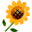 2. 甄選學校、科系請填全名；甄選方式與過程內容書寫不夠請續寫背面。         3. 可直接上輔導處網站https://sites.google.com/a/yphs.tw/yphsc/「甄選入學」區下載本表格，    以電子檔郵寄至yphs316@gmail.com信箱，感謝你！　　　　　              甄選學校甄選學校國立宜蘭大學國立宜蘭大學國立宜蘭大學國立宜蘭大學甄選學系甄選學系電機工程學系電機工程學系學生學測分數國英數社自總■大學個人申請□科技校院申請入學□軍事校院■大學個人申請□科技校院申請入學□軍事校院■大學個人申請□科技校院申請入學□軍事校院■正取□備取□未錄取■正取□備取□未錄取學測分數1377111452■大學個人申請□科技校院申請入學□軍事校院■大學個人申請□科技校院申請入學□軍事校院■大學個人申請□科技校院申請入學□軍事校院■正取□備取□未錄取■正取□備取□未錄取甄選方式與過程■學測佔(  50   %)   國文*（   1 ），英文*（  1  ），數學*（   1 ），社會*（  0  ），自然*（ 1   ）■面試佔(  30  　%)一、形式：（教授：學生）人數=（ 2 ：　6或7），方式：  團體面試                         分三關，一關2個教授(一個問，一個記錄)學生一組可能6.7人二、題目：A關:自我介紹+動機B關:大學四年讀書計畫C關:每人一題與「電」有關的題目(選擇、問答)我的題目: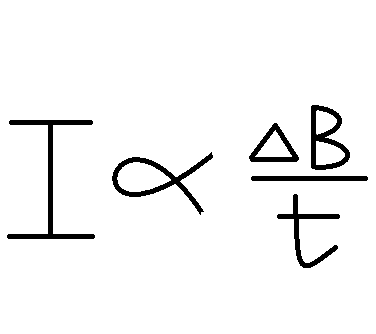 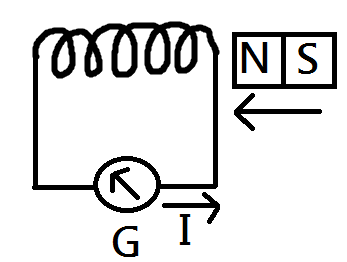 說明線圈感應電流大小受到什麼因素影響■審查資料佔(  20   %)  或  □術科實作佔(     %)  或  □小論文佔(     %)□其他佔(     %)，請註明其他方式，如：面談與認識本系■學測佔(  50   %)   國文*（   1 ），英文*（  1  ），數學*（   1 ），社會*（  0  ），自然*（ 1   ）■面試佔(  30  　%)一、形式：（教授：學生）人數=（ 2 ：　6或7），方式：  團體面試                         分三關，一關2個教授(一個問，一個記錄)學生一組可能6.7人二、題目：A關:自我介紹+動機B關:大學四年讀書計畫C關:每人一題與「電」有關的題目(選擇、問答)我的題目:說明線圈感應電流大小受到什麼因素影響■審查資料佔(  20   %)  或  □術科實作佔(     %)  或  □小論文佔(     %)□其他佔(     %)，請註明其他方式，如：面談與認識本系■學測佔(  50   %)   國文*（   1 ），英文*（  1  ），數學*（   1 ），社會*（  0  ），自然*（ 1   ）■面試佔(  30  　%)一、形式：（教授：學生）人數=（ 2 ：　6或7），方式：  團體面試                         分三關，一關2個教授(一個問，一個記錄)學生一組可能6.7人二、題目：A關:自我介紹+動機B關:大學四年讀書計畫C關:每人一題與「電」有關的題目(選擇、問答)我的題目:說明線圈感應電流大小受到什麼因素影響■審查資料佔(  20   %)  或  □術科實作佔(     %)  或  □小論文佔(     %)□其他佔(     %)，請註明其他方式，如：面談與認識本系■學測佔(  50   %)   國文*（   1 ），英文*（  1  ），數學*（   1 ），社會*（  0  ），自然*（ 1   ）■面試佔(  30  　%)一、形式：（教授：學生）人數=（ 2 ：　6或7），方式：  團體面試                         分三關，一關2個教授(一個問，一個記錄)學生一組可能6.7人二、題目：A關:自我介紹+動機B關:大學四年讀書計畫C關:每人一題與「電」有關的題目(選擇、問答)我的題目:說明線圈感應電流大小受到什麼因素影響■審查資料佔(  20   %)  或  □術科實作佔(     %)  或  □小論文佔(     %)□其他佔(     %)，請註明其他方式，如：面談與認識本系■學測佔(  50   %)   國文*（   1 ），英文*（  1  ），數學*（   1 ），社會*（  0  ），自然*（ 1   ）■面試佔(  30  　%)一、形式：（教授：學生）人數=（ 2 ：　6或7），方式：  團體面試                         分三關，一關2個教授(一個問，一個記錄)學生一組可能6.7人二、題目：A關:自我介紹+動機B關:大學四年讀書計畫C關:每人一題與「電」有關的題目(選擇、問答)我的題目:說明線圈感應電流大小受到什麼因素影響■審查資料佔(  20   %)  或  □術科實作佔(     %)  或  □小論文佔(     %)□其他佔(     %)，請註明其他方式，如：面談與認識本系■學測佔(  50   %)   國文*（   1 ），英文*（  1  ），數學*（   1 ），社會*（  0  ），自然*（ 1   ）■面試佔(  30  　%)一、形式：（教授：學生）人數=（ 2 ：　6或7），方式：  團體面試                         分三關，一關2個教授(一個問，一個記錄)學生一組可能6.7人二、題目：A關:自我介紹+動機B關:大學四年讀書計畫C關:每人一題與「電」有關的題目(選擇、問答)我的題目:說明線圈感應電流大小受到什麼因素影響■審查資料佔(  20   %)  或  □術科實作佔(     %)  或  □小論文佔(     %)□其他佔(     %)，請註明其他方式，如：面談與認識本系■學測佔(  50   %)   國文*（   1 ），英文*（  1  ），數學*（   1 ），社會*（  0  ），自然*（ 1   ）■面試佔(  30  　%)一、形式：（教授：學生）人數=（ 2 ：　6或7），方式：  團體面試                         分三關，一關2個教授(一個問，一個記錄)學生一組可能6.7人二、題目：A關:自我介紹+動機B關:大學四年讀書計畫C關:每人一題與「電」有關的題目(選擇、問答)我的題目:說明線圈感應電流大小受到什麼因素影響■審查資料佔(  20   %)  或  □術科實作佔(     %)  或  □小論文佔(     %)□其他佔(     %)，請註明其他方式，如：面談與認識本系■學測佔(  50   %)   國文*（   1 ），英文*（  1  ），數學*（   1 ），社會*（  0  ），自然*（ 1   ）■面試佔(  30  　%)一、形式：（教授：學生）人數=（ 2 ：　6或7），方式：  團體面試                         分三關，一關2個教授(一個問，一個記錄)學生一組可能6.7人二、題目：A關:自我介紹+動機B關:大學四年讀書計畫C關:每人一題與「電」有關的題目(選擇、問答)我的題目:說明線圈感應電流大小受到什麼因素影響■審查資料佔(  20   %)  或  □術科實作佔(     %)  或  □小論文佔(     %)□其他佔(     %)，請註明其他方式，如：面談與認識本系■學測佔(  50   %)   國文*（   1 ），英文*（  1  ），數學*（   1 ），社會*（  0  ），自然*（ 1   ）■面試佔(  30  　%)一、形式：（教授：學生）人數=（ 2 ：　6或7），方式：  團體面試                         分三關，一關2個教授(一個問，一個記錄)學生一組可能6.7人二、題目：A關:自我介紹+動機B關:大學四年讀書計畫C關:每人一題與「電」有關的題目(選擇、問答)我的題目:說明線圈感應電流大小受到什麼因素影響■審查資料佔(  20   %)  或  □術科實作佔(     %)  或  □小論文佔(     %)□其他佔(     %)，請註明其他方式，如：面談與認識本系■學測佔(  50   %)   國文*（   1 ），英文*（  1  ），數學*（   1 ），社會*（  0  ），自然*（ 1   ）■面試佔(  30  　%)一、形式：（教授：學生）人數=（ 2 ：　6或7），方式：  團體面試                         分三關，一關2個教授(一個問，一個記錄)學生一組可能6.7人二、題目：A關:自我介紹+動機B關:大學四年讀書計畫C關:每人一題與「電」有關的題目(選擇、問答)我的題目:說明線圈感應電流大小受到什麼因素影響■審查資料佔(  20   %)  或  □術科實作佔(     %)  或  □小論文佔(     %)□其他佔(     %)，請註明其他方式，如：面談與認識本系■學測佔(  50   %)   國文*（   1 ），英文*（  1  ），數學*（   1 ），社會*（  0  ），自然*（ 1   ）■面試佔(  30  　%)一、形式：（教授：學生）人數=（ 2 ：　6或7），方式：  團體面試                         分三關，一關2個教授(一個問，一個記錄)學生一組可能6.7人二、題目：A關:自我介紹+動機B關:大學四年讀書計畫C關:每人一題與「電」有關的題目(選擇、問答)我的題目:說明線圈感應電流大小受到什麼因素影響■審查資料佔(  20   %)  或  □術科實作佔(     %)  或  □小論文佔(     %)□其他佔(     %)，請註明其他方式，如：面談與認識本系心得與建議◎審查資料製作建議：可放入多一點與數學、物理有關之內容動機明確、且實際會更好！◎整體準備方向與建議：高三選修物理下冊可先預習(看完會更好)，有助於C關問題電機系教授人都不錯，有笑容、放鬆講自己的想法系網上有參考題目，需先準備(但專業問題好像沒問到，不過其他需準備)◎審查資料製作建議：可放入多一點與數學、物理有關之內容動機明確、且實際會更好！◎整體準備方向與建議：高三選修物理下冊可先預習(看完會更好)，有助於C關問題電機系教授人都不錯，有笑容、放鬆講自己的想法系網上有參考題目，需先準備(但專業問題好像沒問到，不過其他需準備)◎審查資料製作建議：可放入多一點與數學、物理有關之內容動機明確、且實際會更好！◎整體準備方向與建議：高三選修物理下冊可先預習(看完會更好)，有助於C關問題電機系教授人都不錯，有笑容、放鬆講自己的想法系網上有參考題目，需先準備(但專業問題好像沒問到，不過其他需準備)◎審查資料製作建議：可放入多一點與數學、物理有關之內容動機明確、且實際會更好！◎整體準備方向與建議：高三選修物理下冊可先預習(看完會更好)，有助於C關問題電機系教授人都不錯，有笑容、放鬆講自己的想法系網上有參考題目，需先準備(但專業問題好像沒問到，不過其他需準備)◎審查資料製作建議：可放入多一點與數學、物理有關之內容動機明確、且實際會更好！◎整體準備方向與建議：高三選修物理下冊可先預習(看完會更好)，有助於C關問題電機系教授人都不錯，有笑容、放鬆講自己的想法系網上有參考題目，需先準備(但專業問題好像沒問到，不過其他需準備)◎審查資料製作建議：可放入多一點與數學、物理有關之內容動機明確、且實際會更好！◎整體準備方向與建議：高三選修物理下冊可先預習(看完會更好)，有助於C關問題電機系教授人都不錯，有笑容、放鬆講自己的想法系網上有參考題目，需先準備(但專業問題好像沒問到，不過其他需準備)◎審查資料製作建議：可放入多一點與數學、物理有關之內容動機明確、且實際會更好！◎整體準備方向與建議：高三選修物理下冊可先預習(看完會更好)，有助於C關問題電機系教授人都不錯，有笑容、放鬆講自己的想法系網上有參考題目，需先準備(但專業問題好像沒問到，不過其他需準備)◎審查資料製作建議：可放入多一點與數學、物理有關之內容動機明確、且實際會更好！◎整體準備方向與建議：高三選修物理下冊可先預習(看完會更好)，有助於C關問題電機系教授人都不錯，有笑容、放鬆講自己的想法系網上有參考題目，需先準備(但專業問題好像沒問到，不過其他需準備)◎審查資料製作建議：可放入多一點與數學、物理有關之內容動機明確、且實際會更好！◎整體準備方向與建議：高三選修物理下冊可先預習(看完會更好)，有助於C關問題電機系教授人都不錯，有笑容、放鬆講自己的想法系網上有參考題目，需先準備(但專業問題好像沒問到，不過其他需準備)◎審查資料製作建議：可放入多一點與數學、物理有關之內容動機明確、且實際會更好！◎整體準備方向與建議：高三選修物理下冊可先預習(看完會更好)，有助於C關問題電機系教授人都不錯，有笑容、放鬆講自己的想法系網上有參考題目，需先準備(但專業問題好像沒問到，不過其他需準備)◎審查資料製作建議：可放入多一點與數學、物理有關之內容動機明確、且實際會更好！◎整體準備方向與建議：高三選修物理下冊可先預習(看完會更好)，有助於C關問題電機系教授人都不錯，有笑容、放鬆講自己的想法系網上有參考題目，需先準備(但專業問題好像沒問到，不過其他需準備)E-mail手機